Конспект урока по теме «Путешествие по Десятичной стране»Класс: 5.Количество часов, отведенных на реализацию: 1 урок.Цели:Обобщить и закрепить материал по данной теме.Развить навыки решения задач, вычислительные навыки, логическое мышление.Воспитать любознательность, интерес к предмету.Тип урока: урок повторения изученного материала.Формы организации деятельности учащихся: фронтальная, индивидуальная.Оборудование: компьютер, мультимедийный проектор, презентация для сопровождения урока.План проведения урока:Организационный момент.Актуализация знаний.Обобщение и систематизация знанийПодведение итогов, рефлексия.Постановка домашнего задания.Этап урокаДеятельность учителяДеятельность ученика1Всем доброе утро/день! Присаживайтесь!Отметка присутствующих.Приветствуют учителя.Садятся на свои места. 2Ребята, сегодня мы отправляемся в необычное путешествие, мы посетим Десятичную страну. В этом путешествии вам надо будет показать свои знания, находчивость и смекалку.Мы должны будем повторить все действия с десятичными дробями.Вы готовы?Итак, сказка начинается…В некотором царстве, в некотором государстве жила-была царица Дробь по прозванию Десятичная.И была у неё дочь – прекрасная Запятая.Жили они, не тужили, правили своей страной.Царевна Запятая за правильной записью десятичных чисел, и в Десятичной стране все жили мирно и счастливо.Устная работа (все представлено на слайде)Ребята, давайте поможем царевне Запятой навести порядок в стране, расставим запятые по местам:25 +3,7 = 6,2702 -3,7 = 665Молодцы, мы справились с заданием, навели порядок!Слушают учителя.Готовятся к путешествию.Слушают сказку.Помогают царевне навести порядок в стране. Расставляют запятые по местам устно, обсуждая все вместе. Ответ:2,5 +3,7 = 6,270,2 -3,7 = 66,53А вот и новые задания для царевны (на слайде): Запишите в тетрадь и выполните задания: (по очереди одного обучающегося к доске)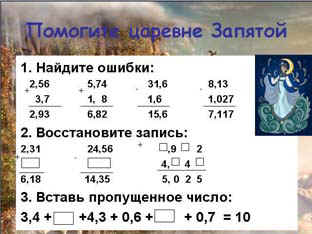 Гуляла однажды царевна Запятая по саду…Налетели тучи тёмные, затмили солнце ясное.Налетел Горыныч змей и унёс прекрасную Запятую в свою далёкую страну.Огорчилась царица Дробь и обратилась к жителям Десятичной страны с просьбой о помощи. Но в десятичной стране воцарился хаос, исчезли запятые из всех домов, и все жители перессорились. Поэтому никто не смог помочь царице.И тогда царица Дробь обратилась к Вам, ребята:- Дорогие ребята! Помогите спасти царевну Запятую!Ну что, поможем?Наш путь в далёкую страну Змея Горыныча лежит через развилку, на которой стоит камень. На камне надпись: «Не ходите туда! Погибните! Правил не знаете, а без них как без рук и ног. Дороги дальше нет»Ребята, а Вы правила-то знаете? Рассказать сумеете?1.Как сравнить десятичные дроби?2.Как сложить десятичные дроби?3.Как вычесть десятичные дроби?Молодцы! Правила рассказали!Оказывается, он спрятал царевну Запятую в подземелье. Чтобы разрушить замок на двери в подземелье Вы должны отгадать ребус.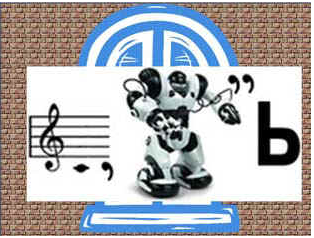 Выполняют задания. Один у доски, остальные самостоятельно в тетради.1. а) запятая должна стоять под запятой, цифра «3» под цифрой «2», цифра «7» под цифрой «5», в ответе должно получиться 6,26;б) разряд должен стоять под разрядом, цифра «8» под цифрой «7», в ответе должно получиться 7,54;в) запятая должна стоять под запятой, цифра «1» под цифрой «1», цифра «6» под цифрой «6», в ответе должно получиться 30;г) неправильно выполнено вычитание, в первом слагаемом в разряде тысячных нужно дописать цифру «0», в ответе должно получиться 7, 103;2. 3,87; 10,21; 0,982+4,0433. 3,4 + 0,5 + 4,3 + 0,6 + 0,5 + 0,7 = 10Слушают продолжение сказки.Отвечают на вопросы.Десятичные дроби сравнивают поразрядно, начиная со старшего разряда.Чтобы сложить (вычесть) десятичные дроби, нужно:уравнять в этих дробях количество знаков после запятой;записать их друг под другом так, чтобы запятая была записана под запятой;выполнить сложение (вычитание), не обращая внимания на запятую;поставить в ответе запятую под запятой в данных дробях.Разгадывают ребус: дробь.4В награду за спасение царевны царица Дробь прислала вам сундук с сокровищами.Как вы думаете, какие сокровища вы получили сегодня на уроке? Конечно, знания.Ребята, вам понравился урок?Отвечают: оценки, знания, опыт, повторение изученного материала.5Домашнее задание на экране. Трудностей не должно возникнуть, если они всё-таки появятся, то обсудим их на следующем уроке.Мне было очень приятно работать с вами. Спасибо за урок!Записывают домашнее задание.